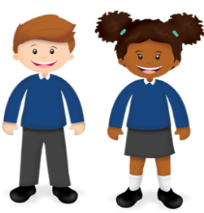 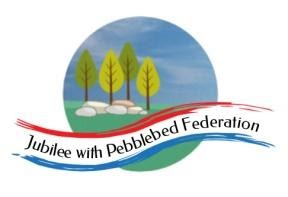 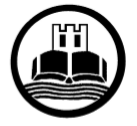 Class 2Wk beg: 5th Jan ‘20Spelling (30 mins)Reading (30 mins)Writing (1 hour)Maths (45 mins)Afternoon Project When finished each dayTuesdayCollective Worship:You may like to start the day with a ‘virtual assembly’ at Faith At Home - Collective Worship for Primary Schools - Episode 7: Kindness - YouTubeEmail school if your child has forgotten their log in!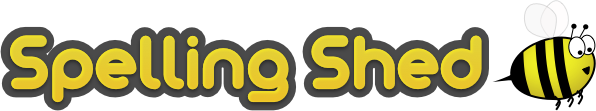 https://www.edshed.com/en-gb/login Practise the spellings set for you in ‘Assignments’. Then practise the statutory words for your age group. 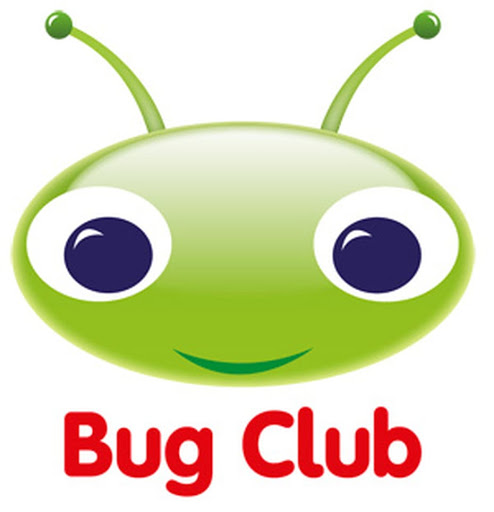 https://www.activelearnprimary.co.uk/login?c=0 Remember, your password now contains your initials as well as the numbers of your TTRS password.This week we will be completing the work we began last term on writing play scripts, while also beginning to read our new core text, ‘How to Train Your Dragon’ by Cressida Cowell. Use the following BBC Bitesize video to remind yourself of what we discovered last term about how to set out a play script.https://www.bbc.co.uk/bitesize/topics/zsn4h39/articles/zx8kng8Follow the links below to find a play script and narrative version of the same play script. Playscript: I Spy (Louise Crichton) DOC
I Spy - Narrative Version (Zoe Birch) DOCMake a chart to compare the two texts, listing the similarities and differences between them.Warm up with 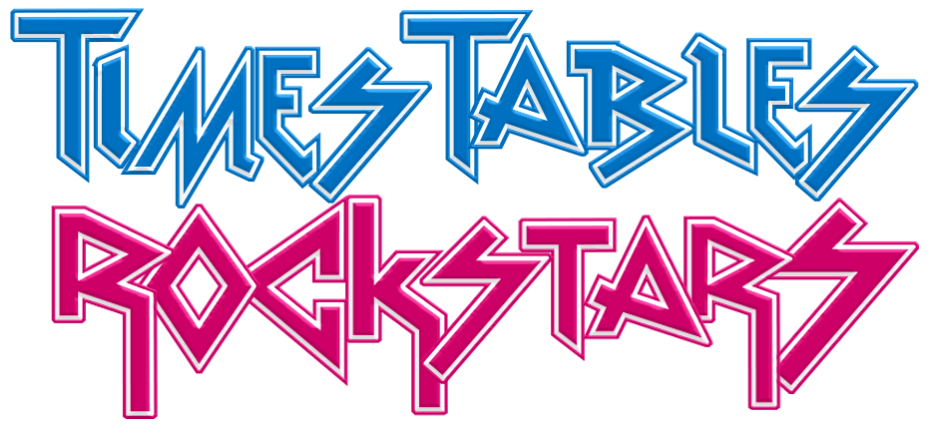 Contact school if you need a reminder of your login details!Year 3https://classroom.thenational.academy/lessons/to-recognise-parts-that-are-equal-and-parts-that-are-unequal-70rpcdYear 4https://classroom.thenational.academy/lessons/divide-and-describe-the-same-whole-when-divided-into-differing-numbers-of-equal-parts-c9k36eYear 5https://classroom.thenational.academy/lessons/what-is-a-fraction-70rkjcYear 6https://classroom.thenational.academy/lessons/to-identify-describe-and-represent-fractions-ccw3eePEhttps://www.youtube.com/channel/UCLNV8D56t6RV0wbsPnbnYeAHistoryToday’s lesson will introduce the Anglo-Saxons and Vikings and help you to develop an understanding of the chronology of the period in which they lived in Britain.To get started, use the BBC Bitesize lesson ‘Who were the Anglo-Saxons’ athttps://www.bbc.co.uk/bitesize/topics/zxsbcdm/articles/zq2m6sgThen, find further information and activities at https://www.twinkl.co.uk/gousing the password:RM5486WednesdayCollective Worship Today is the start of advent. You may like to start the day with a ‘virtual assembly’ atFaith At Home - Collective Worship for Primary Schools - Episode 8: Generosity - YouTubeEmail school if your child has forgotten their log in!https://www.edshed.com/en-gb/login Practise the spellings set for you in ‘Assignments’. Then practise the statutory words for your age group. https://www.activelearnprimary.co.uk/login?c=0 Remember, your password now contains your initials as well as the numbers of your TTRS password.Yesterday, we compared a narrative and play script version of the same short story. Today, have a go at writing a play script version of a story. You could use a well-known story such as a fairy tale, or a favourite picture book. You do not need to complete the whole story – you may wish to choose a section of the story. Remember to start the scene by listing who is in that scene and writing stage directions to explain where the scene is set. Then, write the characters’ names in the margin, followed by a colon and what they say. You should use brackets for stage directions to tell the actors how to speak or what to do. Remember to punctuate your sentences carefully, using ? for questions and ! for exclamations. Warm up with Contact school if you need a reminder of your login details!Year 3https://classroom.thenational.academy/lessons/to-recognise-parts-that-are-equal-and-parts-that-are-unequal-70rpcdYear 4https://classroom.thenational.academy/lessons/understand-fraction-notation-to-represent-a-relationship-between-part-and-whole-74wkcrYear 5https://classroom.thenational.academy/lessons/representing-fractions-cthkedYear 6https://classroom.thenational.academy/lessons/understanding-equivalence-75hkgeGeographyIn our Daily dashboard sessions and Geography lessons this term, we are going to practise locating places using the 8 points of the compass and identifying the location of key features of the United Kingdom, including famous rivers and mountains. You could make a start on this work by using some of the worksheets at https://www.3dgeography.co.uk/uk-worksheets You could also use the quiz site https://lizardpoint.com/geography/england-rivers-lvl1-quiz.phpto practise locating the main rivers in England. REThis term, our new key question in RE is ‘How can following God bring freedom and justice?’ We will begin by investigating the story of Moses. Use the following links to begin to learn the main events of Moses’ life. You could try drawing some of the key events of Moses’ life and labeling each picture with a caption. ThursdayCollective Worship Here is another link to a ‘Faith at Home’ video you could use for your own assembly at home: Faith At Home - Collective Worship for Primary Schools - Episode 9: Vulnerability - YouTube Email school if your child has forgotten their log in!https://www.edshed.com/en-gb/login Practise the spellings set for you in ‘Assignments’. Then practise the statutory words for your age group. https://www.activelearnprimary.co.uk/login?c=0 Remember, your password now contains your initials as well as the numbers of your TTRS password.Yesterday, you practised turning a story into a play script. Over today and tomorrow, you are going to turn a play script into  narrative, using speech punctuation accurately. First, use the BBC Bitesize lesson to revise how to set out and punctuate direct speech: https://www.bbc.co.uk/bitesize/topics/zr6bxyc/articles/zhqh92pThen, look at this play script and try turning it into a narrative story. Remember to set out and punctuate the dialogue as it would be in a normal story. You will also need to take care to write the story in the past tense. You may find it helpful to look back at Tuesday’s work to help you remember the main differences between a narrative and play script version of a story. You should complete this task in tomorrow’s lesson. Warm up with Contact school if you need a reminder of your login details!Year 3https://classroom.thenational.academy/lessons/to-recognise-identify-and-describe-unit-fractions-ccwpceYear 4https://classroom.thenational.academy/lessons/begin-to-use-and-understand-the-terms-numerator-and-denominator-cmw3eeYear 5https://classroom.thenational.academy/lessons/equivalent-fractions-cgt66cYear 6https://classroom.thenational.academy/lessons/finding-equivalent-fractions-ctgp4r ScienceIn Science this week, we begin a new sequence of work on living things. First, look at the following clip to revise the differences between living and non-living things: https://www.bbc.co.uk/bitesize/clips/ztbw2p3 Then, find today’s Science lesson,Grouping Living Things athttps://www.twinkl.co.uk/goUse the password below to locate the appropriate lesson and download the resources:RM8930FridayCollective Worship Here is another link to a ‘Faith at Home’ video you could use for your own assembly at home: Faith At Home - Collective Worship for Primary Schools - Week 10: Compassion - YouTubeEmail school if your child has forgotten their log in!https://www.edshed.com/en-gb/login Practise the spellings set for you in ‘Assignments’. Then practise the statutory words for your age group. https://www.activelearnprimary.co.uk/login?c=0 Remember, your password now contains your initials as well as the numbers of your TTRS password.Today, you should complete the writing you began in yesterday’s lesson.Think carefully about where you might need to add further description of the characters or setting. Try to remember all the lessons we learned last term about effective description of a setting! Warm up with Contact school if you need a reminder of your login details!Year 3https://classroom.thenational.academy/lessons/to-find-unit-fractions-of-a-given-quantity-61k34tYear 4 https://classroom.thenational.academy/lessons/name-unit-fractions-and-match-them-with-the-fraction-notation-and-a-representation-chgk8cYear 5https://classroom.thenational.academy/lessons/tenths-and-hundredths-6nj68cYear 6https://classroom.thenational.academy/lessons/compare-fractions-less-than-one-c4ukcc FrenchIn our French lessons this term, we will be asking and answering the question, ‘As-tu un animal?’ (Do you have an animal) Use the following video to help you learn a few animal names in French. Why not make some flashcards by drawing the animals and writing their names. Or you could make some ‘Memory Pairs’ cards by drawing each animals and putting the names on a separate card. Then, play memory games to help you learn the new vocabulary. Don’t forget to learn the gender of the nouns (un/ une) along with the words. PSHEThis term, we will learn more about money, where it comes from and how to manage it responsibly. Find the lesson at https://www.twinkl.co.uk/goUse the password below to locate the appropriate lesson and download the resources:RM2078